Чемпионат Приморского Края по спортивному туризму, дистанция спелео29 апреля – 1 мая  2023 г.                                                                                          с. Екатериновка	 ОПИСАНИЕ ПРЕДВАРИТЕЛЬНОЕ – ДЛЯ ОЗНАКОМЛЕНИЯ УЧАСТНИКОВ, НЕПОСРЕДСТВЕННО ПЕРЕД СОРЕВНОВАНИЯМИ СХЕМЫ ТРАСС И УСЛОВИЯ ПРОХОЖДЕНИЯ МОГУТ НЕЗНАЧИТЕЛЬНО ПОМЕНЯТЬСЯ.Описание дистанций 2 кл.Спелео-связка.Транспортировка груза  Схема дистанции: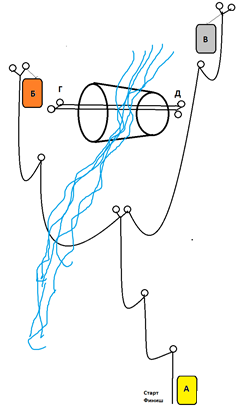 Параметры дистанции: Старт/Финиш – безопасная зона.  Участок Г – Д – узость. Оборудование дистанции: Навеска SRT Снаряжение дистанции: Комплект SRTЛегенда: во время вашей экспедиции к вам внезапно подобрался паводок. Вам необходимо забазировать сало, и верёвку, а также вынести собранный ранее мусор. Мероприятие осложнено тем, что за время экспедиции все гермомешки в трансах дали течь. И можно транспортировать только через относительно сухой узкий обход водотоков.Условия прохождения: Участники начинают движение из зоны Старт-финиш. Задача участником переместить транс А на место транса Б, транс Б на место транса В и транс .В на место транса А. Не более одного транса на человеке. Участники могут свободно перемещаться по навеске, трансы можно транспортировать только через узость Г-Д. 2. СолотраспортировкаСхема дистанции: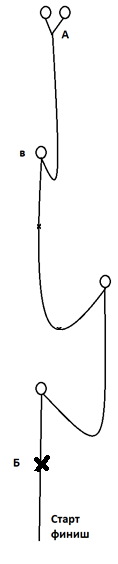 Параметры дистанции: Зона Старт-финиш – безопасная зона. Точка А – ОТК., Б, В– точки получения участниками условной травмы.Оборудование дистанции: Навеска SRT. Снаряжение дистанции: Комплект SRT. Легенда: Во время стандартного 27 часового рабочего выхода участники двойки несколько подустали: забывают куда идут, путают верх с низом, а кроль с педалью. В результате они то и дело начинают терять дееспособность на навеске. Условия прохождения: Первый участник начинает движение из зоны Старт-финиш к точке А. Достигнув точки Б он получает условную травму (зависает на ведущих зажимах). Второй участник должен транспортировать первого в зону старт-финиш. При касании земли участник излечивается от условной травмы. После этого первый участник снова начинает движение в точку А, второй двигается за ним и посетив точку В, возращатся в точку Б, где получает условную травму (зависает на зафиксированном спусковом увтройстве). Задача первого участника транспортировать условного пострадавшего в зону старт/финиш. Финишем считается нахождение всех участников в зоне старта-финиша и освобождение судейской навески.